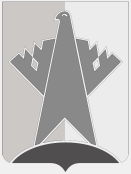 АДМИНИСТРАЦИЯ СУРГУТСКОГО МУНИЦИПАЛЬНОГО РАЙОНАХАНТЫ-МАНСИЙСКОГО АВТОНОМНОГО ОКРУГА – ЮГРЫ РАСПОРЯЖЕНИЕ03 марта 2023 года                                                                                              № 148-р
г. СургутО рейтинге управляющих организацийСургутского района по итогам работы за второе полугодие 2022 годаВо исполнение приказа службы жилищного и строительного надзора Ханты-Мансийского автономного округа – Югры от 07.12.2022 № 101-О 
«О рейтинговании управляющих организаций, осуществляющих деятельность по управлению многоквартирными домами на территории Ханты-Мансийского автономного округа – Югры », на основании распоряжения администрации 
от 14.10.2022 № 548-р «О наделении полномочиями и признании утратившими силу распоряжений администрации Сургутского района » :1. Утвердить рейтинг управляющих организаций Сургутского района 
за второе полугодие 2022 года согласно приложению 1 к настоящему распоряжению и рейтинг управляющих организаций Сургутского района 
за второе полугодие 2022 года в разрезе поселений (при наличии более одной управляющей организации) согласно приложению 2 к настоящему распоряжению.   2. Разместить настоящее распоряжение на официальном сайте Сургутского муниципального района Ханты-Мансийского автономного округа – Югры. Заместитель главы Сургутского района – директор департамента жилищно-коммунального хозяйства, экологии, транспорта и связи 			           			        К.Ю. КарпеткинПриложение 1 к распоряжению администрации Сургутского района от 03 марта 2023 года № 148-рРейтинг управляющих организаций Сургутского района за второе полугодие 2022 годаПриложение 2 к распоряжению администрации Сургутского района от 03 марта 2023 года № 148-рРейтинг управляющих организаций Сургутского района за второе полугодие 2022 года в разрезе поселений (при наличии более одной управляющей организации)Итоговое место в рейтинге Наименование управляющей организацииКоличество баллов 1МУП "Сургутрайторф"  МО Сургутский район122,042ООО "Уютный дом" 115,863ООО " УК Нэви"114,334ООО "Теплоремонт"112,65ООО "Жилищный комплекс Сибири"112,0156ООО "АКВАсеть" 111,037ООО "Стройсервис" 105,618ООО "СтройРемСервис"104,989МУП "ЖКХ Солнечный" 102,6710ООО "ДОМиК"102,3511ООО "Запсибпроминвест"101,8912ООО "ГрадСервис"101,0713ООО "Сибирский жилищный сервис"100,314ООО "УК Молодежная"9915ООО УК "Северный берег"9316ООО "РегионФасадСтрой" 91,8317ООО "УК «Квартал на солнечном"91,318ООО "УК Управкомсервис" 90,3319ООО "Стандарт плюс"86,820ООО "Техсервис"86,2721ООО "Ваш уютный дом"8322ООО  УК "Система"76,87Итоговое место                в рейтинге Наименование управляющей организацииКоличество                                                     баллов г.п. Лянтор г.п. Лянтор 1ООО "Уютный дом" 115,862ООО " УК Нэви"114,333ООО "Жилищный комплекс Сибири"112,0154ООО "АКВАсеть" 111,035ООО "Стройсервис" 105,61г.п. Белый Яр г.п. Белый Яр 1ООО "ГрадСервис"101,072ООО "Сибирский жилищный сервис"100,33ООО УК "Северный берег"934ООО "РегионФасадСтрой" 91,835ООО "Стандарт плюс"86,86ООО "Техсервис"86,27с.п. Солнечный с.п. Солнечный 1ООО "Теплоремонт"112,62МУП "ЖКХ Солнечный" 102,673ООО "ГрадСервис"101,074ООО "УК Молодежная"995ООО "РегионФасадСтрой" 91,836ООО "УК «Квартал на солнечном"91,37ООО "Техсервис"86,278ООО УК "Система"76,87г.п. Барсовог.п. Барсово1ООО "ГрадСервис"101,072ООО "Сибирский жилищный сервис"100,33ООО "РегионФасадСтрой" 91,834ООО "Ваш уютный дом"83